Yearly Learning Challenge Overview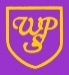 Year 5                                                                                                                                                                                                     2017 / 2018Yearly Learning Challenge OverviewYear 5                                                                                                                                                                                                     2017 / 2018Yearly Learning Challenge OverviewYear 5                                                                                                                                                                                                     2017 / 2018Yearly Learning Challenge OverviewYear 5                                                                                                                                                                                                     2017 / 2018Yearly Learning Challenge OverviewYear 5                                                                                                                                                                                                     2017 / 2018Yearly Learning Challenge OverviewYear 5                                                                                                                                                                                                     2017 / 2018Yearly Learning Challenge OverviewYear 5                                                                                                                                                                                                     2017 / 2018Yearly Learning Challenge OverviewYear 5                                                                                                                                                                                                     2017 / 2018Yearly Learning Challenge OverviewYear 5                                                                                                                                                                                                     2017 / 2018Yearly Learning Challenge OverviewYear 5                                                                                                                                                                                                     2017 / 2018Yearly Learning Challenge OverviewYear 5                                                                                                                                                                                                     2017 / 2018Yearly Learning Challenge OverviewYear 5                                                                                                                                                                                                     2017 / 2018AUTUMN TERMAUTUMN TERMAUTUMN TERMSPRING TERMSPRING TERMSPRING TERMSPRING TERMSUMMER TERMSUMMER TERMSUMMER TERMSUMMER TERMPrime Learning ChallengeAre we alone?Are we alone?Is it just rocket science?Is the UK worth fighting for?Is the UK worth fighting for?Is extinction really a problem?Is extinction really a problem?Who built the pyramids?Who built the pyramids?Who built the pyramids?How are rivers used in life and death?Key SkillsCommunication / Application of number / IT / Problem Solving / Working with others / Improving own learning and performanceCommunication / Application of number / IT / Problem Solving / Working with others / Improving own learning and performanceCommunication / Application of number / IT / Problem Solving / Working with others / Improving own learning and performanceCommunication / Application of number / IT / Problem Solving / Working with others / Improving own learning and performanceCommunication / Application of number / IT / Problem Solving / Working with others / Improving own learning and performanceCommunication / Application of number / IT / Problem Solving / Working with others / Improving own learning and performanceCommunication / Application of number / IT / Problem Solving / Working with others / Improving own learning and performanceCommunication / Application of number / IT / Problem Solving / Working with others / Improving own learning and performanceCommunication / Application of number / IT / Problem Solving / Working with others / Improving own learning and performanceCommunication / Application of number / IT / Problem Solving / Working with others / Improving own learning and performanceCommunication / Application of number / IT / Problem Solving / Working with others / Improving own learning and performanceLiteracy GSP / GenreReading / Writing / Spelling / Punctuation / Grammar – year 5 expectationsReading / Writing / Spelling / Punctuation / Grammar – year 5 expectationsReading / Writing / Spelling / Punctuation / Grammar – year 5 expectationsReading / Writing / Spelling / Punctuation / Grammar – year 5 expectationsReading / Writing / Spelling / Punctuation / Grammar – year 5 expectationsReading / Writing / Spelling / Punctuation / Grammar – year 5 expectationsReading / Writing / Spelling / Punctuation / Grammar – year 5 expectationsReading / Writing / Spelling / Punctuation / Grammar – year 5 expectationsReading / Writing / Spelling / Punctuation / Grammar – year 5 expectationsReading / Writing / Spelling / Punctuation / Grammar – year 5 expectationsReading / Writing / Spelling / Punctuation / Grammar – year 5 expectationsWriting Composition / Transcription  /  Analysis and presentation through the context of themed writing opportunitiesComposition / Transcription  /  Analysis and presentation through the context of themed writing opportunitiesComposition / Transcription  /  Analysis and presentation through the context of themed writing opportunitiesComposition / Transcription  /  Analysis and presentation through the context of themed writing opportunitiesComposition / Transcription  /  Analysis and presentation through the context of themed writing opportunitiesComposition / Transcription  /  Analysis and presentation through the context of themed writing opportunitiesComposition / Transcription  /  Analysis and presentation through the context of themed writing opportunitiesComposition / Transcription  /  Analysis and presentation through the context of themed writing opportunitiesComposition / Transcription  /  Analysis and presentation through the context of themed writing opportunitiesComposition / Transcription  /  Analysis and presentation through the context of themed writing opportunitiesComposition / Transcription  /  Analysis and presentation through the context of themed writing opportunitiesAuthor focusGeorge's Secret Key to the Universe by Stephen Hawking and Lucy HawkingGeorge's Secret Key to the Universe by Stephen Hawking and Lucy HawkingGeorge's Secret Key to the Universe by Stephen Hawking and Lucy HawkingViking Boy by Tony BradmanViking Boy by Tony BradmanViking Boy by Tony BradmanViking Boy by Tony BradmanViking Boy by Tony BradmanViking Boy by Tony BradmanThe Red Pyramid by Rick RiordanThe Red Pyramid by Rick RiordanMathematicsPlease see Maths long term planPlease see Maths long term planPlease see Maths long term planPlease see Maths long term planPlease see Maths long term planPlease see Maths long term planPlease see Maths long term planPlease see Maths long term planPlease see Maths long term planPlease see Maths long term planPlease see Maths long term planScienceEarth and SpaceEarth and SpaceForcesAnimals including humansAnimals including humansLiving things and their habitatsLiving things and their habitatsProperties and changes of materialsProperties and changes of materialsProperties and changes of materialsProperties and changes materialsComputingWe are artistsWe are bloggersWe are bloggersWe are bloggersWe are game developersWe are game developersWe are web developersWe are web developersWe are architectsWe are architectsWe are cryptographers Design and TechnologyMaterialsTest/evaluate rocketsTextilesViking Rag rugsTextilesViking Rag rugsFood: breadMaterials: cartouches - modrocFood: breadMaterials: cartouches - modrocFood: breadMaterials: cartouches - modrocHistoryLocal History unit – The history of our schoolLocal History unit – The history of our schoolViking and Anglo Saxon struggle for the UKViking and Anglo Saxon struggle for the UKAncient EgyptAncient EgyptAncient EgyptGeographyWibsey LocationSettlement / land useNatural resources and their distribution: Fuel/coal - minesWibsey LocationSettlement / land useNatural resources and their distribution: Fuel/coal - minesBiomes and vegetation beltsBiomes and vegetation beltsRiversDistribution of natural resources – waterArt and DesignObservational sketchesObservational sketchesLandscape collageArtist: Jacob PierneefLandscape collageArtist: Jacob PierneefEgyptian drawings and writingsEgyptian drawings and writingsEgyptian drawings and writingsEgyptian drawings and writingsMusicWider opportunities: woodwind and brassWider opportunities: woodwind and brassWider opportunities: woodwind and brassWider opportunities: woodwind and brassWider opportunities: woodwind and brassWider opportunities: woodwind and brassWider opportunities: woodwind and brassWider opportunities: woodwind and brassWider opportunities: woodwind and brassWider opportunities: woodwind and brassWider opportunities: woodwind and brassPE –games, gym, danceGames - FootballGames - FootballGames - NetballGymnasticsGymnasticsAthleticsAthleticsGamesGamesGamesGames - CricketRESacred WritingsSacred WritingsSacred WritingsBeliefs: Why are there different beliefs about God?Visit: Sikh GurdwaraBeliefs: Why are there different beliefs about God?Visit: Sikh GurdwaraBeliefs: Why are there different beliefs about God?Visit: Sikh GurdwaraBeliefs: Why are there different beliefs about God?Visit: Sikh GurdwaraPractices: Why are certain people, places and times sacred?Practices: Why are certain people, places and times sacred?Practices: Why are certain people, places and times sacred?Practices: Why are certain people, places and times sacred?REChristianity / Buddhism / SikhismChristianity / Buddhism / SikhismChristianity / Buddhism / SikhismChristianity / Buddhism / SikhismChristianity / Buddhism / SikhismChristianity / Buddhism / SikhismChristianity / Buddhism / SikhismChristianity / Buddhism / SikhismChristianity / Buddhism / SikhismChristianity / Buddhism / SikhismChristianity / Buddhism / SikhismSpanishNumber to 100 / the alphabet / sports / school subjects / my likes and dislikes / fruit / where I live / the weatherNumber to 100 / the alphabet / sports / school subjects / my likes and dislikes / fruit / where I live / the weatherNumber to 100 / the alphabet / sports / school subjects / my likes and dislikes / fruit / where I live / the weatherNumber to 100 / the alphabet / sports / school subjects / my likes and dislikes / fruit / where I live / the weatherNumber to 100 / the alphabet / sports / school subjects / my likes and dislikes / fruit / where I live / the weatherNumber to 100 / the alphabet / sports / school subjects / my likes and dislikes / fruit / where I live / the weatherNumber to 100 / the alphabet / sports / school subjects / my likes and dislikes / fruit / where I live / the weatherNumber to 100 / the alphabet / sports / school subjects / my likes and dislikes / fruit / where I live / the weatherNumber to 100 / the alphabet / sports / school subjects / my likes and dislikes / fruit / where I live / the weatherNumber to 100 / the alphabet / sports / school subjects / my likes and dislikes / fruit / where I live / the weatherNumber to 100 / the alphabet / sports / school subjects / my likes and dislikes / fruit / where I live / the weatherPSHCE Magnificent me Magnificent me Together we’re betterFit for Life Fit for Life Keeping Safe Keeping Safe Drugs, the facts Drugs, the facts Drugs, the facts Let’s make a wonderful worldBLPCollaboration, Perseverance, QuestioningCollaboration, Perseverance, QuestioningAbsorption, Managing Distractions,Noticing, Imagining, ReasoningNoticing, Imagining, ReasoningListening & Empathy,Meta-learning,DistillingListening & Empathy,Meta-learning,DistillingCapitalising,Making LinksCapitalising,Making LinksCapitalising,Making LinksImitation,Revising